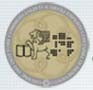 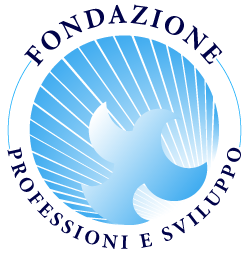 ORDINE DEI DOTTORI COMMERCIALISTI E DEGLI ESPERTI CONTABILI DI BENEVENTO - FONDAZIONE PROFESSIONE E SVILUPPO (BN)CORSO DI PREPARAZIONE PER L’ESAME DI STATOIl/La sottoscritto/a____________________________ nato/a a ____________________ il ___________________, residente in via _______________________________ nel comune di ___________________________ CAP _______________Codice fiscale ________________________________recapito telefonico___________________E mail _____________________________CHIEDEdi partecipare al corso di approfondimento per la PREPARAZIONE AGLI ESAMI DI STATO 2017 rivolto a praticanti DOTTORI commercialisti ED ESPERTI CONTABILI.Allega al presente modulo di adesione la copia del bonifico di € 122, 00 quale quota di iscrizione.Luogo e data                                                                                      Firma_______________________________           ________________________________Il/La sottoscritto/a ________________________________autorizza  ai sensi e per gli effetti degli artt. 13 e 23 del D.Lgs. n. 196/2003, con la sottoscrizione del presente modulo, il proprio consenso al trattamento dei dati personali forniti a seguito della segnalazione inoltrata.DATA_ 	(Firma leggibile) 	